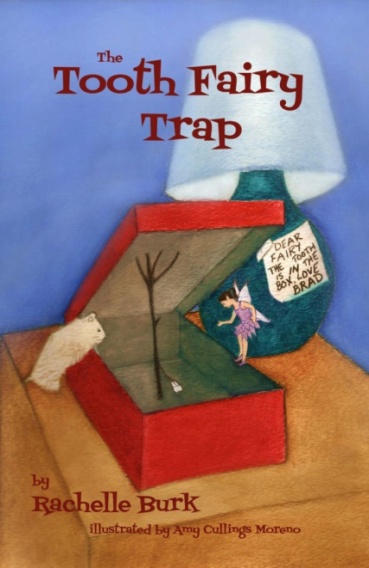 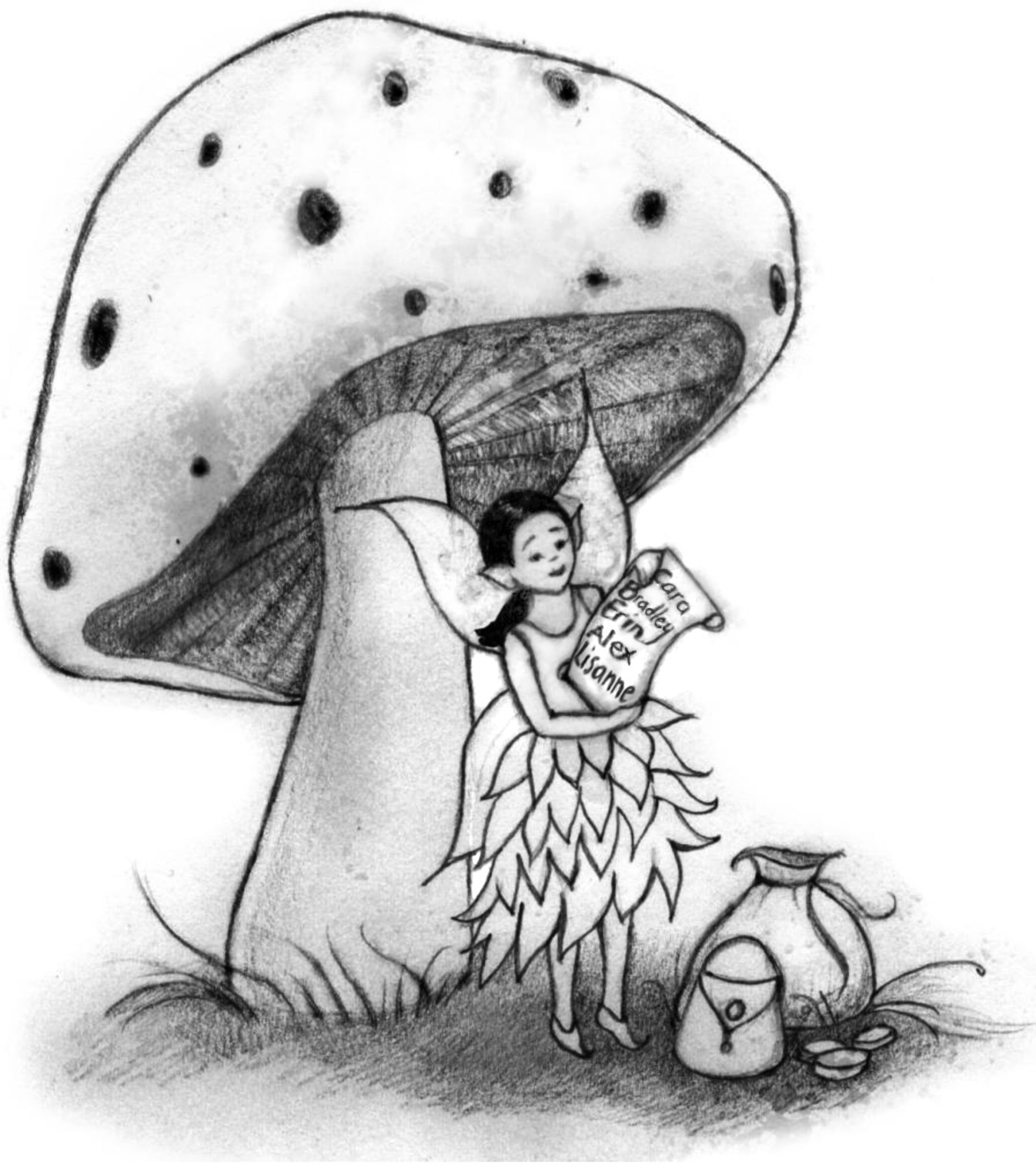 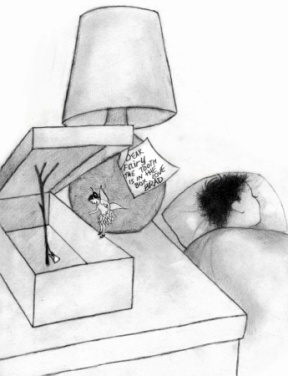 The Tooth Fairy TrapChap. book for grades K-2Comprehension guide / Trivia QuestionsWhat is Bluma’s allergy? (Chap. 1)When does Faylene tell Bluma to be home by? (Chap. 1)Why is Bluma not happy about visiting Bradley’s room? (Chap. 2)Where did Erin hide her tooth the last time Bluma visited? (Chap. 3)What happens if a tooth fairy leaves money for a fake tooth? (Chap. 4)What food does the hamster REALLLLLLY want? (Chap. 5)How are Cara and her doll Katie the same?  How are they different? (Chap. 6)How does Bluma know she’ll be back to visit Cara soon? (Chap. 6)How is Bluma able to give Sheba a full-sized bone?   (Chap. 7)Why isn’t Bluma able to put money under Bradley’s pillow (Chap. 8)Of what material is Bluma’s dress made?  (Chap. 8)What does Bluma use to brush her teeth?  (Chap. 9)What three things did Bluma use to make sure her night was a success?    (Chap. 9) 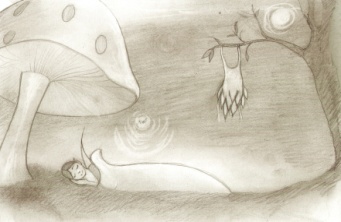 Thanks to Theresa Wordelmann of Jeffrey Clark School, who created this as a trivia activity as part of the One School/One Book program. 